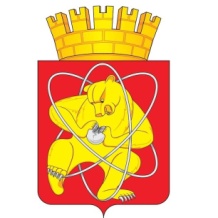 Муниципальное образование «Закрытое административно – территориальное образование Железногорск Красноярского края»СОВЕТ ДЕПУТАТОВ  ЗАТО  г. ЖЕЛЕЗНОГОРСК РЕШЕНИЕ09 июля 2015  г.                                                                                                60 – 306Рг. ЖелезногорскО внесении изменений в решение Совета депутатов ЗАТО г. Железногорск от 04.10.2007 № 31-195Р «Об утверждении Положения о местных налогах на территории ЗАТО Железногорск»В соответствии с Федеральным законом от 04.10.2014 № 284-ФЗ «О внесении изменений в статьи 12 и 85 части первой и часть вторую Налогового кодекса Российской Федерации и признании утратившим силу Закона Российской Федерации «О налогах на имущество физических лиц», Федеральным законом от 06.10.2003 № 131-ФЗ «Об общих принципах организации местного самоуправления в Российской Федерации», Уставом ЗАТО Железногорск, Совет депутатов Р Е Ш И Л:1. Внести следующие изменения в приложение №1 к решению Совета депутатов ЗАТО г. Железногорск от 04.10.2007 № 31-195Р «Об утверждении Положения о местных налогах на территории ЗАТО Железногорск» (далее – Положение):1.1. Таблицу пункта 3.1.2.1. изложить в новой редакции:«».2.	Контроль за исполнением настоящего решения возложить на председателя комиссии по бюджету, финансам и налогам А.И. Коновалова.3.	Настоящее решение вступает в силу не ранее чем по истечении одного месяца со дня официального опубликования и не ранее 1-го числа очередного налогового периода по налогу на имущество физических лиц.Глава ЗАТО г. Железногорск  				      	                 В.В. МедведевСуммарная инвентаризационная стоимость объектов налогообложения, умноженная на коэффициент-дефлятор (с учетом доли налогоплательщика в праве общей собственности на каждый из таких объектов)Ставка налога, %До 300 тыс. рублей (включительно)0,099Свыше 300 тыс. рублей до 500 тыс. рублей (включительно):-   жилой дом; жилое помещение (квартира, комната)- гараж; машино-место; единый недвижимый комплекс; объект незавершенного строительства; иные здание, строение, сооружение, помещение0,110,15Свыше 500 тыс. рублей до 1000 тыс. рублей (включительно):-   жилой дом; жилое помещение (квартира, комната)- гараж; машино-место; единый недвижимый комплекс; объект незавершенного строительства; иные здание, строение, сооружение, помещение0,310,5Свыше 1 000 тыс. рублей:-   жилой дом; жилое помещение (квартира, комната)- гараж; машино-место; единый недвижимый комплекс; объект незавершенного строительства; иные здание, строение, сооружение, помещение0,311,0